ВЫБОР ФЕСТИВАЛЯ ДЯГИЛЕВ. P.S. 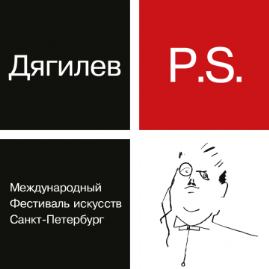 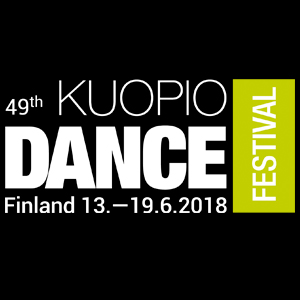 НА ТАНЦЕВАЛЬНОМ ФЕСТИВАЛЕ В КУОПИО 15-17 июня 201815 июня07.00Выезд из Санкт-Петербурга14 - 15.00Ориентировочное время прибытия в Куопио, размещение в гостинице 4*16.00 - 17.30Прогулка по озеру на кораблике с ранним ужином  18.00Гала-вечер Городской театр Куопио, зал Минна16 июня9.00Завтрак в гостинице10.00 - 13.00Обзорная экскурсия по городу с посещением башни Пуййо, Старого квартала - бревенчатые дома и деревянный город XIX в., собора в честь святителя Николая, художественного музея13.30 - 14.30Обед в ресторане города 15.00BODHI PROJECTГородской театр Куопио21.00Хелена Францен, ШвецияГородской театр Киопио, зал Мария17 июня9.00Завтрак в гостинице10.00 - 12.30Прогулка по пешеходным тропам. На тропинках, протяженностью от 2,5 до 5 км есть информационные таблички об исторических местах.13.00Выезд в Санкт-Петербург с заездом на рыболовную ферму на обед21.00Возвращение в Санкт-Петербург. Время ориентировочное